Blad 2 bij Mutatieformulier lidmaatschap of donateurschap Toerclub HeerdeVerwerking persoonsgegevensToerclub Heerde wil zorgvuldig en vertrouwelijk met uw persoonsgegevens omgaan. Dit hebben wij vastgelegd in de privacyverklaring die op onze website staat. Welke gegevens en waarom wij deze vastleggen is in deze verklaring opgenomen en toegelicht.Met het ondertekenen van het ‘mutatieformulier lidmaatschap of donateurschap Toerclub Heerde’ verklaart u akkoord te gaan met de verwerking van uw persoonsgegevens overeenkomstig de privacyverklaring. Voor vragen hierover kunt u contact opnemen met de secretaris van de vereniging.Omdat aan het lidmaatschap van TC Heerde ook het lidmaatschap van de NTFU (Nederlandse Toer Fiets Unie) is gekoppeld, worden uw gegevens doorgegeven aan en verwerkt door de NTFU. Dat betreft het volgende:Naam, geslacht, geboortedatum, adres, (mobiele) telefoonnummer, e-mailadres, naam en telefoonnummer voor noodgevallen (ICE), lidmaatschapsnummer, lidmaatschapsnummer vereniging, land, provincie.Publicatie foto’sTijdens ritten, tochten en activiteiten van de vereniging worden regelmatig foto’s gemaakt, voor het clubblad en de website. Op die foto’s kunt u ook staan. Door het ondertekenen van dit aanmeldformulier stemt u er mee in dat foto’s, gemaakt tijdens ritten, tochten en activiteiten van de vereniging waarop u mogelijk voorkomt, gepubliceerd worden in clubblad en/of website van de vereniging.Mailingen en digitale communicatieNaast papieren clubblad, website en sociale media vindt nieuwsvoorziening binnen de vereniging ook digitaal plaats met behulp van mailingen, zowel voor verenigingsdoeleinden als eventuele activiteiten van onze sponsoren. E-mail en Whatsapp worden gebruikt om de leden te informeren over (groeps)activiteiten van en binnen de vereniging.Door het ondertekenen van dit aanmeldformulier gaat u akkoord met het ontvangen van (digitale) mailingen en het digitaal met u communiceren via de door u verstrekte bereikbaarheidsgegevens (mailadres en/of mobiel telefoonnummer).Mutatieformulier lidmaatschap of donateurschap Toerclub Heerde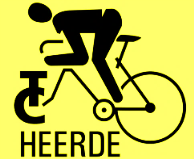                                             Incassant ID: NL18ZZZ401033000000De ondergetekende, meldt zich hierbij aan	 meldt zich hierbij af	(aankruisen wat van toepassing is)als lid of donateur van de TC Heerde.ACHTERNAAM + VOORLETTERS: 	…………………………………….VOORNAAM : ……………………………………………………………………………………ADRES :	……………………………………POSTCODE :	……………………………………WOONPLAATS:	……………………………………LAND:……………………………………………………………………………………………..GEBOORTEDATUM: …………………………………………………………………………..TELEFOONNUMMER:………………………………MOBIEL:.……………..……………...E-MAILADRES:	……………………………………IBAN REKENINGNUMMER:	…………………………………… Senior lid      Junior lid      Donateur      (aankruisen wat van toepassing is)Categorie:	 Race	 ATB	 Race en ATB	(aankruisen wat van toepassing is)Heerde, …....................................................……….. (datum)Handtekening: …...................................................………………………………………..Handtekening: …...................................................………………………………………..(Bij minderjarigheid dient één van de ouders mee te ondertekenen)SEPADoor middel van ondertekening van dit formulier gaat u bij aanmelding als lid of donateur akkoord met doorlopende automatische incasso van de jaarlijkse contributie.Terugboekrecht: U heeft een terugboekrecht. Als u het niet eens bent met een afgeschreven bedrag, kunt u binnen een termijn van 8 weken contact opnemen met uw eigen bank om het betreffende bedrag terug te laten boeken.AVG (toestemming verwerking persoonsgegevens): zie blad 2 van dit formulier.Dit formulier inleveren bij de secretaris of opsturen naar:
Wim van Bessen, Smeestraat 9, 8194 LG Veessen 06-38896987.